Lublin, 09.01.2013 r.Zaproszenie do przedstawienia oferty nr 25/CNA/2013wraz z opisem przedmiotu zamówienia i załącznikamina przeprowadzenie szkolenia zawodowego:„Administracyjno – biurowe”  (120 godzin)kod CPV 80530000-8 – Usługi szkolenia zawodowego w ramach II edycji projektu „Czas na aktywność” współfinansowanego przez Unię Europejską z Europejskiego Funduszu Społecznego w ramach Programu Operacyjnego Kapitał Ludzki, Priorytet VII „Promocja integracji społecznej”, Działanie 7.2. „Przeciwdziałanie wykluczeniu i wzmocnienie sektora ekonomii społecznej”, Poddziałanie 7.2.1. „Aktywizacja zawodowa i społeczna osób zagrożonych wykluczeniem społecznym.”Zamawiający: Europejski Dom Spotkań – Fundacja Nowy Staw20-029 Lublin, ul. M. Skłodowskiej-Curie 3 REGON: 430308156, NIP: 946-17-71-036Tel. 81 536 10 97Biuro realizacji projektu „Czas na aktywność”ul. Suraska 1 lok. 105, 15-093 BiałystokTel/fax: 85 742 35 48e-mail: bialystok@irp-fundacja.pl I. Opis przedmiotu zamówieniaII. Obowiązki WykonawcyOrganizacja i przeprowadzenie szkolenia.Opracowanie programu i harmonogramu szkolenia.Zapewnienie materiałów szkoleniowych (notatnik, długopis, skrypt z zajęć) oraz niezbędnych materiałów do przeprowadzenia zajęć praktycznych; dostęp do komputera, urządzeń biurowych oraz programów związanych z pracą biurową.Zapewnienie kadry dydaktycznej: Wykładowcy z wykształceniem wyższym i doświadczeniem zawodowym min. 2 lat w pracy na stanowisku merytorycznie tożsamym z zakresem przedmiotowym szkolenia w tym przeprowadzone min. 4 szkolenia (min. 60 godzin każde) z zakresu tematycznego, którego dotyczy niniejsze Zapytanie.Zapewnienie sali szkoleniowej wraz z niezbędnym wyposażeniemZapewnienie bezpiecznych i higienicznych warunków pracyZapewnienie ciepłego posiłku oraz serwisu kawowego (kawa, herbata, cukier, ciastka, woda)Przeprowadzenie egzaminu końcowego na zakończenie szkolenia Wydanie zaświadczenia o ukończeniu kursu (zgodnie z rozporządzeniem Ministra Edukacji i Nauki z dn. 11.01.2012r. w sprawie kształcenia ustawicznego w formach pozaszkolnych.)III. Uprawnieni WykonawcyWarunkiem udziału w postępowaniu jest spełnianie następujących kryteriów:Posiadanie uprawnień do wykonywania określonej działalności Zapewnienie  koordynatora szkolenia posiadającego doświadczenie w koordynowaniu i zarządzaniu min. 3 projektami POKL  o budżecie min. 100 000,00 zł każdy (potwierdzone w CV proponowanego koordynatora)Sytuacja ekonomiczna zapewniająca wykonanie zamówienia w tym zabezpieczenie 1/3 kwoty oferty ważne na 3 m-ce przed złożeniem ofertyPosiadanie zaplecza merytorycznego do realizacji zamówienia, w tym: zapewnienie Wykładowcy/ców z wykształceniem wyższym i doświadczeniem zawodowym min. 2 lat w pracy na stanowisku merytorycznie tożsamym z zakresem przedmiotowym szkolenia w tym przeprowadzone min. 4 szkolenia (min. 60 godzin każde) z zakresu tematycznego, którego dotyczy niniejsze Zapytanie.Wykonanie w ciągu 3 lat przed złożeniem oferty minimum 15 szkoleń w ramach EFS (min. 60 godzin każde) zawierających zakres tematyczny szkolenia, którego dotyczy oferta – w tym co najmniej jedno o wartości nie mniejszej niż kwota oferty (potwierdzone w wykazie zorganizowanych szkoleń).Brak powiązań kapitałowych lub osobowych Wykonawcy z Europejskim Domem Spotkań                  – Fundacją Nowy Staw, osobami upoważnionymi do zaciągania zobowiązań w imieniu EDS-FNS lub osobami wykonującymi w imieniu EDS-FNS czynności związane z przygotowaniem i przeprowadzeniem procedury wyboru Wykonawcy, polegające w szczególności na:a) uczestniczeniu w spółce jako wspólnik spółki cywilnej lub spółki osobowej;b) posiadaniu co najmniej 10 % udziałów lub akcji;c) pełnieniu funkcji członka organu nadzorczego lub zarządzającego, prokurenta, pełnomocnika;d) pozostawaniu w związku małżeńskim, w stosunku pokrewieństwa lub powinowactwa w linii prostej, pokrewieństwa lub powinowactwa w linii bocznej do drugiego stopnia lub w stosunku przysposobienia, opieki lub kurateli.IV. Przygotowanie oferty:Oferta powinna być przygotowana na wzorze stanowiącym załącznik nr 1 do zaproszenia do składania ofert i powinna zawierać- oferowaną cenę- opis doświadczenia Wykonawcy: doświadczenie w realizacji szkoleń z 3 lat przed złożeniem oferty w tym min. 15 szkoleń (min. 60 godzin każde) finansowanych ze środków EFS tożsamych z zakresem przedmiotowym szkolenia, którego dotyczy Zapytanie ofertowe nr 25/CNA/2013, w tym min. jedno szkolenie o wartości nie mniejszej niż wartość zadeklarowana w ofercie (wykaz szkoleń) - opis doświadczenia Wykładowcy/ców:   wykształcenie wyższe i doświadczenie zawodowe min. 2 lat w pracy na stanowisku merytorycznie tożsamym z zakresem przedmiotowym szkolenia w tym przeprowadzenie min. 4 szkoleń (min. 60 godzin każde) z zakresu tematycznego, którego dotyczy niniejsze Zapytanie.- informację o spełnianiu warunków zamówienia (zgodnie z wzorem –załącznik nr 2) - program szkolenia  (zgodnie z wzorem – załącznik nr 3)- oświadczenie Wykonawcy o braku powiązań kapitałowych i osobowych z EDS-FNS (zgodnie z wzorem – załącznik nr 4)- CV proponowanego koordynatora szkolenia potwierdzające posiadanie doświadczenia w koordynowaniu i zarządzaniu min. 3 projektami POKL o wartości min. 100 000,00 zł każdy (zgodnie ze wzorem - załącznik nr 5)- zaakceptowany (zaparafowany) wzór umowy wraz z załącznikami do umowy (załącznik nr 6) - aktualne zaświadczenie o wpisie do Rejestru Instytucji SzkoleniowychOferent może złożyć tylko jedną ofertę.Oferta oraz informacja o spełnianiu warunków zamówienia  - powinny być podpisane przez osoby upoważnione do reprezentowania Oferenta.Oferta powinna być czytelna, złożona w zamkniętej kopercie z dopiskiem "Czas na aktywność_zapytanie ofertowe nr 25" w Biurze Projektu „Czas na Aktywność”: EUROPEJSKI DOM SPOTKAŃ - FUNDACJA NOWY STAW, Biuro Projektu „Czas na Aktywność”, ul. Suraska 1 lok. 105, 15-093 Białystok w języku polskim, podpisana czytelnie, złożona osobiście lub pocztą do dnia 23.01.2013 r. do godz. 16.00 (data dostarczenia).Odrzuceniu będą podlegały oferty:niezłożone w wyznaczonym terminienieczytelne których treść nie będzie odpowiadać treści Zapytania ofertowego nr 25/CNA/2013,Wykonawców niespełniających warunków udziału w postępowaniu określonych w pkt. III niniejszego Zapytanianiekompletne: brak lub niekompletne  załączniki , brak podpisu na ofercie i załącznikach osób upoważnionych, niewypełnienie załączników, brak aktualnego zaświadczenia o wpisie do Rejestru Instytucji Szkoleniowych, brak zaparafowanego wzoru umowy wraz  z załącznikamioferty, których cena będzie wyższa niż środki przeznaczone w budżecie projektu na realizacje usługi.V. Kryteria wyboru oferty:Ocena ofert:1. Kryterium wyboru najkorzystniejszej oferty:a) Cena (brutto) za realizację szkolenia - 30%
b) Doświadczenie Wykonawcy w realizacji szkoleń zawodowych - 25%c) Doświadczenie Wykładowcy/ców w prowadzeniu szkoleń o tożsamej tematyce – 25%
c) Program szkolenia – 20%Kryterium 1: Cena (brutto) za  realizację szkolenia:Wykonawca, który poda najniższą cenę otrzyma 30 pkt., natomiast pozostałe oferty proporcjonalnie na podstawie wzoru: cena najniższej oferty/cena badanej oferty x 30Maksymalnie w tym kryterium można uzyskać 30 punktów.Kryterium 2: Doświadczenie w realizacji szkoleń w ramach EFS z zakresu tematycznego, którego dotyczy Zapytanie:15 - 20 zrealizowanych szkoleń – 10 punktów21 - 30 zrealizowanych szkoleń – 15 punktów31 - 40 zrealizowanych szkoleń – 20 punktówPowyżej 40 zrealizowanych szkoleń – 25 punktówMaksymalnie w tym kryterium można uzyskać 25 punktów.Kryterium 3: Doświadczenie wykładowcy/wykładowców w prowadzeniu szkoleń z zakresu tematycznego, którego dotyczy Zapytanie:4 - 6 przeprowadzonych szkoleń – 10 punktów7 - 9 przeprowadzonych szkoleń – 15 punktów10 – 12 przeprowadzonych szkoleń – 20 punktówPowyżej12 przeprowadzonych szkoleń – 25 punktówMaksymalnie w tym kryterium można uzyskać 25 punktów.Kryterium 4: Proponowany program szkolenia:Zgodność proponowanych jednostek tematycznych z tematyką modułów szkoleniowych:  0-6 punktówAdekwatność i dostosowanie programu do grupy szkoleniowej: 0-6 punktówWieloaspektowość ujęcia proponowanej tematyki szkolenia: 0-8 punktów Maksymalnie w tym kryterium można uzyskać 20 punktów.Maksymalna liczba punktów wynosi 100VI. Termin złożenia oferty:  23.01.2013 r.VII. Oferty należy składać na adres:Europejski Dom Spotkań – Fundacja Nowy StawBiuro Projektu „Czas na Aktywność”Ul. Suraska 1 lok. 10515-093 BiałystokVIII. Kontakt:Osoba uprawniona do porozumiewania się z Oferentami:
Monika Doniek
Tel. 727 400 870 
e-mail: m.doniek@irp-fundacja.plIX. Załączniki:Wzór ofertyWzór oświadczenia Wykonawcy  o spełnianiu warunków zamówienia Wzór programu szkolenia Wzór oświadczenia Wykonawcy o braku powiązań kapitałowych i osobowych z EDS-FNSWzór CV koordynatora szkoleniaWzór umowy wraz z załącznikami do umowy:Załącznik do umowy nr 1 Wzór harmonogramu szkoleniaZałącznik do umowy nr 2 Wzór CV Wykładowcy/cówZałącznik do umowy nr 3 Wzór dziennika zajęćZałącznik nr 1 Wzór oferty Wykonawcy Oferta na realizację szkolenia: „Administracyjno-biurowe”  w ramach projektu „Czas na aktywność”
współfinansowanego przez Unię Europejską z Europejskiego Funduszu Społecznego w ramach Programu Operacyjnego Kapitał Ludzki, Priorytet VII „Promocja integracji społecznej”, Działanie 7.2. „Przeciwdziałanie wykluczeniu i wzmocnienie sektora ekonomii społecznej”, Poddziałanie 7.2.1. „Aktywizacja zawodowa i społeczna osób zagrożonych wykluczeniem społecznym.”Dane Wykonawcy:CenaDoświadczenie Wykonawcy w realizacji szkoleń z 3 lat przed złożeniem oferty w tym min. 15 szkoleń (min. 60 godzin każde) ze środków EFS tożsamych z zakresem przedmiotowym szkolenia, którego dotyczy Zapytanie ofertowe nr 25/CNA/2013 (wykaz szkoleń):Doświadczenie proponowanych Wykładowców (o wykształceniu wyższym, doświadczeniu min. 2 lata) w prowadzeniu min. 4 szkoleń (min. 60 godzin każde) z zakresu tematycznego, którego dotyczy zapytanie ………………………………………        Podpis i pieczęć WykonawcyZałącznik nr 2  Wzór oświadczenia Wykonawcy o spełnianiu warunków zamówieniaOŚWIADCZAM, ŻE:Spełniam i akceptuję wszystkie warunki zawarte w Zapytaniu ofertowym nr 25/CNA/2013 na przeprowadzenie szkolenia: „Administracyjno – biurowe”  (120 godzin) realizowanego w ramach projektu „Czas na aktywność”:zdobyliśmy konieczne informacje dotyczące realizacji zamówienia oraz przygotowania i zlożenia oferty,posiadam(y) uprawnienia do występowania w obrocie prawnym, posiadam(y) niezbędną wiedzę i doświadczenie oraz potencjał techniczny, a także dysponuję(my) osobami zdolnymi do realizacji szkolenia;znajduję(emy) się w sytuacji ekonomicznej i finansowej zapewniającej realizacji szkolenia;jestem/śmy zdolni do zabezpieczenia 1/3 kwoty oferty ważne na 3 m-ce przed złożeniem ofertyzobowiązujemy się w przypadku wyboru naszej oferty do zawarcia umowy w miejscu i czasie wskazanym przez Zamawiającego.……………………………………     Podpis i pieczęć WykonawcyZałącznik nr 3 Wzór programu szkoleniaZałącznik nr 4 Wzór Oświadczenia Wykonawcy o braku powiązań kapitałowych i osobowych z EDS-FNSOświadczenie Wykonawcy o braku powiązań osobowych i kapitałowych WYKONAWCA:OŚWIADCZAM, ŻE nie jestem powiązany osobowo i kapitałowo z  Europejskim Domem Spotkań
 – Fundacją Nowy Staw, osobami upoważnionymi do zaciągania zobowiązań w imieniu Europejskiego Domu Spotkań – Fundacji Nowy Staw lub osobami wykonującymi w imieniu Europejskiego Domu Spotkań – Fundacji Nowy Staw czynności związane z przygotowaniem i przeprowadzeniem procedury wyboru Wykonawcy, polegające w szczególności na:a) uczestniczeniu w spółce jako wspólnik spółki cywilnej lub spółki osobowej;b) posiadaniu co najmniej 10 % udziałów lub akcji;c) pełnieniu funkcji członka organu nadzorczego lub zarządzającego, prokurenta, pełnomocnika;d) pozostawaniu w związku małżeńskim, w stosunku pokrewieństwa lub powinowactwa w linii prostej, pokrewieństwa lub powinowactwa w linii bocznej do drugiego stopnia lub w stosunku przysposobienia, opieki lub kurateli.………………..…………………………    Podpis i pieczęć WykonawcyZałącznik do umowy nr 5 – wzór CV koordynatora szkolenia  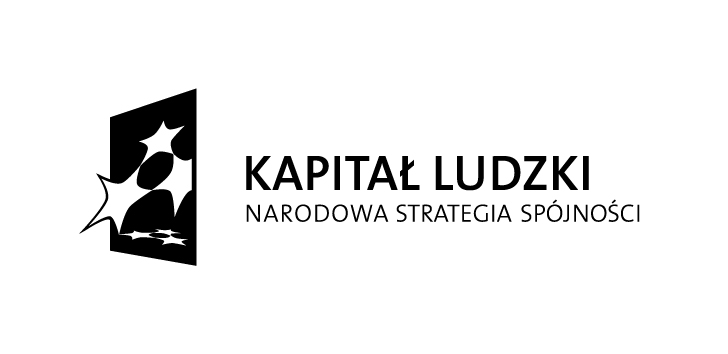 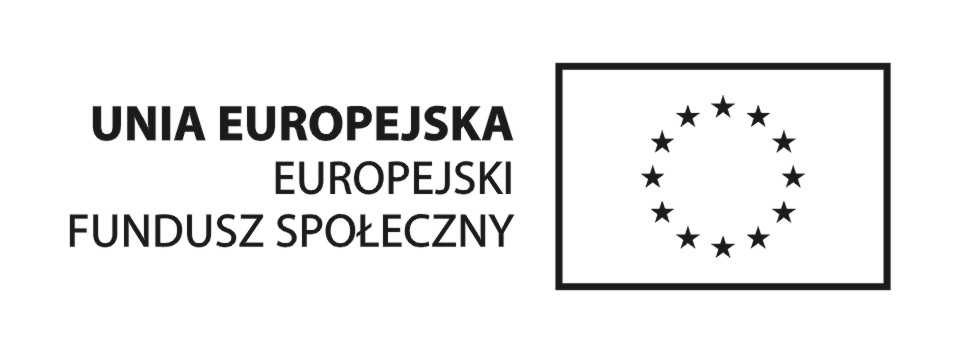 CURRICULUM VITAEProponowane stanowisko w projekcie:   1.	Nazwisko:     2.	Imię:     3.	Data urodzenia:  4.         Narodowość:  polskaWykształcenie:  Języki obce: (od 1 do 5 (1 = bardzo dobrze; 5 = słabo))7.Członkostwo w organizacjach zawodowych:8.Inne umiejętności:	9.Doświadczenie zawodowe (z wyszczególnieniem koordynowania i zarządzania projektami POKL o wartości min. 100 000,00 zł) :Inne informacje:               		------------------------------ 		Data i podpisZałącznik nr 6 Wzór umowyUMOWAzawarta dnia …………………, pomiędzy:Europejskim Domem Spotkań- Fundacja Nowy Staw, z siedzibą w Lublinie  przy ul. M. Skłodowskiej           – Curie 3, REGON 430308156, NIP 946-177-10-36, reprezentowanym przez: Tomasza Różniaka – Prezesa Zarządu,Annę Moskwę – Wiceprezesa Zarządu., zwanym dalej Zamawiającym.a……………………… z siedzibą w ……………. przy ul. ………………………….., REGON: ……………….., 
NIP: ……………………, reprezentowanym przez: …………………………………………………………………………………………, zwanym dalej Wykonawcą§ 1Zamawiający powierza, a Wykonawca zobowiązuje się do wykonania usługi szkoleniowej obejmującej szkolenie administracyjno-biurowe w ramach projektu w ramach projektu „Czas na aktywność” współfinansowanego przez Unię Europejską z Europejskiego Funduszu Społecznego w ramach Programu Operacyjnego Kapitał Ludzki, Priorytet VII „Promocja integracji społecznej”, Działanie 7.2. „Przeciwdziałanie wykluczeniu i wzmocnienie sektora ekonomii społecznej”, Poddziałanie 7.2.1. „Aktywizacja zawodowa i społeczna osób zagrożonych wykluczeniem społecznym.”Szkolenie musi zostać zrealizowane w okresie 28 stycznia – 08 marca 2013r., szczegółowy harmonogram opracowuje Wykonawca.Szkolenie zorganizowane i poprowadzone zostanie zgodnie z obowiązującymi przepisami prawa oraz przyjętymi normami w zakresie kształcenia ustawicznego dorosłych oraz pozostałych form kształcenia, w oparciu o szczegółowy program szkolenia opracowany przez Wykonawcę.Zapewnienie usługi szkoleniowej obejmuje: zapewnienie pomieszczeń i ew. zaplecza technicznego do realizacji szkoleniacatering w czasie wszystkich dni szkoleniowych (przerwy kawowe + ciepły posiłek)zapewnienie dokumentacji szkolenia zgodnej z dostarczonymi wzoramizapewnienie kadry dydaktycznej według następujących standardów: Wykładowcy z wykształceniem wyższym i  doświadczeniem zawodowym min. 2 lat w pracy na stanowisku merytorycznie tożsamym z zakresem przedmiotowym szkolenia w tym przeprowadzonych min. 4 szkolenia (min. 60 godzin każde) z zakresu tematycznego, którego dotyczy niniejsze ZapytanieZapewnienie koordynatora szkolenia posiadającego doświadczenie w koordynowaniu i zarządzaniu min. 3 projektami w ramach POKL o budżecie min. 100 000,00 zł jeden zapewnienie materiałów szkoleniowych dla uczestników; notatnik, długopis, skrypt z zajęćzapewnienie Zaświadczeń o ukończeniu szkoleniaWykonawca zobowiązuje się do przechowywania dokumentacji związanej z realizacją usługi do 31.12.2020r. i udostępnienia jej na życzenie Zamawiającego.§ 2Niniejsza umowa obowiązuje od dnia podpisania do dnia zapłaty faktury VAT.§ 3Wykonawca zobowiązany jest zapewnić sale do przeprowadzenia szkolenia (w tym salę komputerową) oraz następujący sprzęt i inne pomoce dydaktyczne w zależności od potrzeb wykładowców: m.in. flipchart, projektor multimedialny, rzutnik na folię, ekran, kamera video, telewizor, odtwarzacz. W sytuacji prowadzenia zajęć praktycznych Wykonawca zapewnia niezbędne urządzenia (komputery, urządzenia biurowe).Wykonawca zobowiązany jest do przeprowadzenia egzaminu końcowego obejmującego zakres materiału prezentowany podczas szkolenia. W tym celu Wykonawca powołuje Komisję egzaminacyjną zgodnie z obowiązującymi przepisami prawa, sporządza w dwóch jednobrzmiących egzemplarzach protokół z przeprowadzonego egzaminu oraz w dwóch jednobrzmiących egzemplarzach potwierdzenie odbioru zaświadczeń o ukończeniu szkolenia.§ 4Zamawiający zastrzega sobie na każdym etapie realizacji umowy prawo do kontroli poprawności wykonania zamówienia.Wykonawca na żądanie udostępni wszystkie niezbędne dokumenty do stwierdzenia prawidłowości realizacji szkolenia.§ 5Wynagrodzenie Wykonawcy:Zamawiający zapłaci za wykonanie niniejszej umowy kwotę … PLN brutto (słownie: …, …/100), w tym za jednego uczestnika który ukończył szkolenie z wynikiem pozytywnym kwotę … PLN brutto (słownie: …, …/100)Zamawiający może na podstawie odrębnej faktury vat zapłacić za uczestnika , który nie ukończył szkolenia z wynikiem pozytywnym, w terminie przewidzianym w harmonogramie szkolenia (np. z powodu zdarzeń losowych), pod warunkiem pisemnego uzasadnienia tego faktu przez Wykonawcę i zaakceptowaniu przez Zamawiającego oraz Instytucję Pośredniczącą tj. Urząd Marszałkowski  Województwa Podlaskiego wyjaśnień co do zaistniałych okoliczności.Fakturę VAT wraz z wymaganymi dokumentami, Wykonawca składa w terminie 7 dni po zakończeniu szkolenia. Za dzień zakończenia szkolenia uznaje się dzień przeprowadzenia egzaminu końcowego.Wraz z fakturą VAT złożone zostaną następujące dokumenty: - oryginał dziennika obecności zgodnego z wzorem określonym w załączniku do umowy nr  3, - jeden z dwóch oryginałów protokołu z egzaminu, - jeden z dwóch oryginałów potwierdzenia odbioru zaświadczeń o ukończeniu szkolenia, - oryginały ocenionych testów egzaminacyjnych,- potwierdzone za zgodność z oryginałem kserokopie zaświadczeń o ukończeniu szkolenia.Wypłata wynagrodzenia nastąpi przelewem na rachunek bankowy Wykonawcy w terminie 30 dni od dnia zatwierdzenia przez Zamawiającego faktury i dokumentów z nią składanych z tym, że nie wcześniej niż po zaksięgowaniu na rachunku bankowym Zamawiającego transzy dotacji uzyskanej w czasie realizacji szkolenia bądź po zakończeniu szkolenia od Instytucji Wdrażającej. Płatności dokonuje się w złotych polskich.Za datę dokonania płatności uznaje się dzień, w którym Zamawiający wydał swojemu bankowi polecenie przelewu. § 6Zamawiającemu przysługuje prawo do rozwiązania umowy ze skutkiem natychmiastowym, bez prawa Wykonawcy do wynagrodzenia, w wypadku realizowania szkolenia niezgodnie z programem, z przedstawionym harmonogramem lub dokonywania jakichkolwiek zmian bez zgody Zamawiającego.§ 7Warunkiem rozpoczęcia szkolenia jest dostarczenie do Zamawiającego nie później niż przed planowanym terminem szkolenia pakietu szkoleniowego zawierającego:harmonogram szkolenia, zgodnie ze wzorem określonym w Załączniku nr 1Cv osób prowadzących szkolenie (Wykładowców wymienionych w ofercie), zgodnie ze wzorem określonym w Załączniku nr 2Zamawiający w ciągu 1 dnia roboczego dokonuje oceny przedstawionego pakietu szkoleniowego oraz wydaje decyzję o akceptacji pakietu. W przypadku odrzucenia przez Zamawiającego całości lub części pakietu szkoleniowego, Wykonawca niezwłocznie wprowadza zmiany zgodnie z wytycznymi Zamawiającego. Przekazanie decyzji o braku akceptacji pakietu szkoleniowego następuje pisemnie – faxem lub pocztą elektroniczną. Brak sprzeciwu ze strony Zamawiającego w ciągu 1 dnia roboczego oznacza akceptację pakietu. W przypadku braku porozumienia pomiędzy Zamawiającym a Wykonawcą w kwestii akceptacji pakietu szkoleniowego w terminach wyżej wyznaczonych, Zamawiający ma prawo odstąpić od umowy w trybie natychmiastowym.O każdej zmianie stanu faktycznego w stosunku do informacji zawartych w przedstawionym Zamawiającemu pakiecie szkoleniowym (np. zmianach w harmonogramie szkolenia) Zamawiający będzie informowany niezwłocznie, jednakże nie później niż w dniu zaistnienia takiego zdarzenia. § 8Jeżeli wykonanie zadania, o którym mowa w § 1 ust. 1 zostanie szczególnie utrudnione lub zagrożone ze względu na siłę wyższą, której nie dało się przewidzieć w chwili zawarcia umowy (np. klęski żywiołowe), zarówno Wykonawca, jak też i Zamawiający mają prawo do rozwiązania umowy.§ 9Oznakowanie materiałów wykorzystywanych do realizacji szkolenia.Wykonawca zadba o umieszczenie logo Unii Europejskiej - EFS, PO KL na dokumentach i materiałach, w tym na materiałach szkoleniowych wykorzystywanych do realizacji szkolenia, takich jak: dziennik zajęć, harmonogram szkolenia, skrypt.Wykonawca dokona oznakowania sal dydaktycznych logo Unii Europejskiej, EFS i PO KL zgodnie z wytycznymi dotyczącymi promocji źródeł finansowania.§ 101.  Na podstawie upoważnienia wynikającego z umowy zawartej pomiędzy Zamawiającym a Instytucją Pośredniczącą – Urzędem Marszałkowskim Województwa Podlaskiego, Zamawiający po uzyskaniu pisemnej zgody IP stopnia powierza przetwarzanie danych osobowych uczestników szkoleń  w imieniu i na rzecz Instytucji Zarządzającej (Administratora danych osobowych) na warunkach opisanych w niniejszym paragrafie.2. Przetwarzanie danych osobowych odbywa się na podstawie niniejszej umowy oraz oświadczeń o wyrażeniu zgody na przetwarzanie danych osobowych złożonych przez uczestników/czki szkoleń. Oświadczenia przechowuje Zamawiający w swojej siedzibie.3. Zakres danych osobowych powierzonych do przetwarzania Wykonawcy przez Zamawiającego obejmuje wyłącznie te dane, które są niezbędne do przeprowadzenia kursu, egzaminu i wydania zaświadczeń. 4. Przy przetwarzaniu danych osobowych wykonawca przestrzega zasad wskazanych w niniejszym paragrafie, w ustawie z dnia 29 sierpnia 1997r. o ochronie danych osobowych oraz w rozporządzeniu Ministra Spraw Wewnętrznych i Administracji z dnia 29 kwietnia 2004r. w sprawie dokumentacji przetwarzania danych osobowych oraz warunków technicznych i organizacyjnych, jakim powinny odpowiadać urządzenia i systemy informatyczne służące do przetwarzania danych osobowych (Dz. U. Nr 100, poz.1024).5. Do przetwarzania danych osobowych  mogą być jedynie dopuszczeni pracownicy Wykonawcy posiadający imienne upoważnienia do przetwarzania danych osobowych. Wykonawca prowadzi ewidencję pracowników upoważnionych do przetwarzania danych osobowych w związku z wykonaniem umowy.6. Zamawiający upoważnia Wykonawcę do wydania swoim pracownikom upoważnień do przetwarzania danych osobowych.7. Wykonawca zobowiązuje się do udzielenia Zamawiającemu oraz innym uprawnionym podmiotom, na każde ich żądanie, informacji o każdym przypadku naruszenia przez niego i jego pracowników obowiązków dotyczących ochrony danych osobowych.8. Wykonawca umożliwi Zamawiającemu i innym uprawnionym podmiotom, w miejscach, w których są przetwarzane powierzone dane osobowe, dokonanie kontroli, w terminie wspólnie ustalonym, w celu sprawdzenia prawidłowości przetwarzania oraz zabezpieczenia danych osobowych.§ 111. Ewentualne spory wynikłe z realizacji przedmiotu umowy strony zobowiązują się rozpatrywać w drodze wspólnych negocjacji, a w przypadku niemożności osiągnięcia kompromisu spory te będą rozstrzygane przez sąd powszechny właściwy dla siedziby Zamawiającego.2.W sprawach nieuregulowanych niniejszą umową, będą miały zastosowanie przepisy Kodeksu Cywilnego.§ 121.Niniejszą umowę wraz z załącznikami sporządzono w 2 (dwóch) jednobrzmiących egzemplarzach, po jednym dla każdej ze stron.ZAMAWIAJĄCY :                                                                                                                WYKONAWCA : Załącznik do umowy nr 1Wzór harmonogramu szkoleniaHarmonogram szkolenia zawodowego:............................................................................................................................... – grupa  .........Termin realizacji: .........................................................................................................Miejsce realizacji: ...................................................................................................... (adres, nr sali)Załącznik do umowy nr 2  CURRICULUM VITAEProponowane stanowisko w projekcie:   1.	Nazwisko:     2.	Imię:     3.	Data urodzenia:  4.         Narodowość:  polskaWykształcenie:  Języki obce: (od 1 do 5 (1 = bardzo dobrze; 5 = słabo))7.Członkostwo w organizacjach zawodowych:8.Inne umiejętności:	9.Doświadczenie zawodowe (z uwzględnieniem prowadzenia szkoleń tożsamych z zakresem tematycznym szkolenia, którego dotyczy zapytanie nr 25/CNA/2013 wraz z wyszczególnieniem liczby godzin w ramach każdego z nich):Inne informacje:               		------------------------------ 		Data i podpisZałącznik do umowy nr 3 Wzór dziennika zajęćProjekt: „Czas na aktywność”Projekt współfinansowany ze środkówEuropejskiego Funduszu Społecznego w ramach Programu Operacyjnego Kapitał Ludzki,Priorytet VII „Promocja integracji społecznej”, Działanie 7.2. „Przeciwdziałanie wykluczeniu i wzmocnienie sektora ekonomii społecznej”, Poddziałanie 7.2.1. „Aktywizacja zawodowa i społeczna osób zagrożonych wykluczeniem społecznym.DZIENNIK ZAJĘĆNazwa szkolenia:…………………………Termin realizacji:……………………………Miejsce prowadzenia zajęć:………………Zasady wypełniania DZIENNIKA ZAJĘĆWażne informacje dla wykładowcówDZIENNIK ZAJĘĆ musi być prowadzony w sposób schludny i czysty.W DZIENNIKU należy wpisywać wszystkie przeprowadzone zajęcia grupowe, zgodnie z harmonogramem szkolenia. Dokonując wpisu Wykładowca uzupełnia rubryki: data zajęć, liczba godzin, ilość osób obecnych i nieobecnych, temat i krótki opis zajęć (zgodnie z harmonogramem). Prosimy Wykładowców o podpisywanie się podpisem CZYTELNYM.Obecności uczestników muszą być potwierdzane każdego dnia własnoręcznym podpisem W przypadku niezgłoszenia się Uczestnika na zajęcia, Wykładowca wpisuje nieobecność używając skrótu nb.W wyjątkowym przypadku, gdy Uczestnik zwalnia się z części zajęć na stronie „UWAGI” należy wpisać nazwisko Uczestnika, godzinę i przyczynę zwolnienia. Oświadczenie musi być czytelnie podpisane przez Uczestnika  i Wykładowcę.Harmonogram zajęć dołączony do niniejszego DZIENNIKA musi być bezwzględnie przestrzegany przez uczestników programu oraz wykładowców.Dokonywanie zmian w harmonogramie (zmiana godzin, tematów itp.) może być dokonane wyłącznie przez pracownika Europejskiego Domu Spotkań – Fundacji Nowy Staw W przypadku dwóch kolejnych nieobecności Uczestnika na zajęciach Wykładowcy proszeni są o zgłaszanie tego faktu pracownikowi Europejskiego Domu Spotkań – Fundacji Nowy Staw Harmonogram szkolenia:............................................................................................................................... – grupa  .........Termin realizacji: .........................................................................................................Miejsce realizacji: ............................................................................................................ (adres, nr sali)Lista obecności (wypełnia wykładowca)Grupa ……………………….LISTA OBECNOŚCIOświadczenieOświadczam, że otrzymałem/am środki i materiały dydaktyczne oraz materiały biurowe (skrypty z zajęć, notatnik, długopis).OświadczenieOświadczam, że w czasie szkolenia otrzymałem/am wyżywienie (obiad, ciastka, kawa, 	herbata, woda).Nazwa szkolenia:Administracyjno-biuroweIlość godzin dydaktycznych na jedną grupę (1 godzina dydaktyczna– 45 min.)120Ilość godzin dydaktycznych dziennie5System zajęć:W każdym tygodniu 4 dni roboczeGodziny zajęć:9:00-13:45 (w tym przerwa obiadowa 30 min. oraz 2 przerwy kawowe po 15 min.)Ilość grup szkoleniowych:1Liczba osób w grupie:12 osóbMiejsce realizacji szkolenia:Białystok, centrum Termin realizacji:28.01.2013r. – 08.03.2013r.Materiały szkoleniowe:Dla każdego uczestnika/czki:1 notatnik A4 w kratkę i 1 długopis,skrypt z zajęć materiały niezbędne do realizacji kursu Prowadzący:Wykładowcy z wykształceniem wyższym i doświadczeniem zawodowym min. 2 lat w pracy na stanowisku merytorycznie tożsamym z zakresem przedmiotowym szkolenia w tym przeprowadzone min. 4 szkolenia (min. 60 godzin każde) z zakresu tematycznego, którego dotyczy niniejsze Zapytanie. Założenia organizacyjne:Wykonawca zobowiązany będzie zapewnić: na żądanie wykładowców sprzęt oraz inne pomoce dydaktyczne niezbędne do przeprowadzenia szkolenia (m.in. flipchart, projektor multimedialny, rzutnik na folię, ekran, kamera video, telewizor, odtwarzacz)materiały szkoleniowe dla uczestników/czek (w cenie szkolenia)wynajęcie sali szkoleniowej (w cenie szkolenia)ciepły posiłek oraz serwis kawowy (w cenie szkolenia)zaświadczenia o ukończeniu szkolenia (w cenie szkolenia)Sposób sprawdzania efektów nauczania:Egzamin podsumowujący na zakończenie szkolenia składający się z pisemnej części teoretycznej - test jednokrotnego wyboru (egzamin opracowany przez wykładowców prowadzących zajęcia dydaktyczne na szkoleniu, przewidziany na nie więcej niż 2 godziny szkoleniowe  przeprowadzony przez Komisję Egzaminacyjną. Zostanie wydane zaświadczenie zgodne z wymogami postawionymi w Rozporządzeniu Ministra Edukacji i Nauki z dn. 11.01.2012r. w sprawie kształcenia ustawicznego w formach pozaszkolnych.Moduły szkolenioweModuły szkoleniowe1Podstawowe zagadnienia prawa administracyjnego i prawa pracy2Obsługa urządzeń biurowych3Prowadzenie dokumentacji biurowej i obsługa sekretariatu4Praca z edytorem tekstów Word i arkuszem kalkulacyjnym Excel w pracy biurowej5Archiwizacja dokumentów6Profesjonalna obsługa klienta7Obsługa kadrowa firmy i zasady ubezpieczeń społecznych8Obsługa narad i konferencjiNazwa firmyAdres firmyOsoba do kontaktuCena za osobęCena ogółem (za grupę 12 osobową)L.p.Nazwa szkolenia Liczba godzin szkoleniowychWartość szkoleniaMiejsce i termin realizacjiAdres i nazwa ZleceniodawcyL.p.Imię i nazwisko WykładowcyNazwa szkolenia Liczba godzin szkoleniowychMiejsce i termin realizacjiAdres i nazwa Zleceniodawcy1.2.3.4.Nazwa WykonawcyAdres WykonawcySzkolenie administracyjno-biuroweSzkolenie administracyjno-biuroweSzkolenie administracyjno-biuroweModułyJednostki tematyczneLiczba godzin dydakt.Nazwa WykonawcyAdres WykonawcyNazwa uczelni; ośrodka szkoleniowego oraz data ukończeniaUzyskany stopień lub dyplomJęzykCzytanieMowaPismoaDataMiejscowośćFirmaStanowiskoDataMiejscowośćFirmaStanowiskoDataMiejscowośćFirmaStanowiskokoordynatorTytuł projektu:Tytuł projektu:Tytuł projektu:Tytuł projektu:Wartość projektu:Wartość projektu:Wartość projektu:Wartość projektu:DataMiejscowośćFirmaStanowiskokoordynatorTytuł projektu:Tytuł projektu:Tytuł projektu:Tytuł projektu:Wartość projektu:Wartość projektu:Wartość projektu:Wartość projektu:DataMiejscowośćFirmaStanowiskokoordynatorTytuł projektu:Tytuł projektu:Tytuł projektu:Tytuł projektu:Wartość projektu:Wartość projektu:Wartość projektu:Wartość projektu:DataGodzinyIlość godz.Temat zajęćWykładowcaNazwa uczelni; ośrodka szkoleniowego oraz data ukończeniaUzyskany stopień lub dyplomJęzykCzytanieMowaPismoaDataMiejscowośćFirmaStanowiskoDataMiejscowośćFirmaStanowiskoDataMiejscowośćFirmaStanowiskoDataMiejscowośćFirmaStanowiskoDataMiejscowośćFirmaStanowiskoEuropejski Dom Spotkań  - Fundacja Nowy Staw  Biuro Projektu „Czas na Aktywność”Ul. Suraska 1 lok. 105, 15-093 BiałystokTel/fax 85 742 35 48DataGodzinyIlość godz.Temat zajęć/modułWykładowcaDataIlośćIlośćIlośćTemat zajęćCzytelny podpis wykładowcyDataLiczba godzin dydakt. Ob.Nieob.Temat zajęćCzytelny podpis wykładowcyImię i nazwiskoDatazajęćLpNazwiskoImięPodpisLpNazwiskoImięPodpis